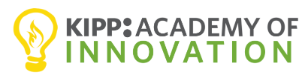 SCHOOL CALENDAR - STUDENTS & FAMILIES2022-2023CALENDARIO ESCOLAR - ESTUDIANTES y FAMILIAS - 2022-2023Aug 15: 1st Day of SchoolAug 30: Coffee with AdminFeb 3: Semester 1 Awards CeremonyFeb 20: Presidents DaySep 2-5: Labor Day, No SchoolMar 6: Pupil Free Day, No SchoolMar 24: Last Day of Quarter 3Mar 28: Coffee with AdminMar 31-Apr 7: Spring BreakOct 10: Indigenous People’s Day, No SchoolOct 13: Back to School NightOct 21: Last Day of Quarter 1 and 12:00p DismissalOct 24: Pupil Free Day, No SchoolOct 28: Spooky Fall FestivalMar 31-Apr 7: Spring BreakApr 11-14: Family Conferences and 12p DismissalApr 28: 12pm DismissalNov 1-4: Family ConferencesNov 8: Coffee with Admin and 12p DismissalNov 11: Veteran’s Day, No SchoolNov 21-25: Thanksgiving Break, No SchoolMay 29: Memorial Day, No SchoolMay 30: Coffee with AdminDec 19-Jan 6: Winter Break, No SchoolJun 5-9: 12pm DismissalJun 2: KIPPchellaJun 8: Semester 2 Awards CeremonyJun 9: Last Day of School and Quarter 4Dec 19-Jan 6: Winter BreakJan 9: Pupil Free Day, No SchoolJan 16: Martin Luther King Jr. Day, No SchoolJan 20: Last Day of Quarter 2Jan 23: Pupil Free Day, No SchoolJan 31: Coffee with AdminLegendAgosto 15: 1er Dia de ClasesAgosto 30: Café con el Equipo de AdministraciónFeb 3: Ceremonia de Certificados del 1er SemestreFeb 20: Dia de los PresidentesSep 2-5: Dia del Trabajo, No Hay ClasesMarzo 6: Dia sin Alumnos, No Hay ClasesMarzo 24: Ultimo Dia del 3er TrimestreMarzo 28: Café con el Equipo de AdministraciónMarzo 31-Abril 7: Descanso de Primavera, No Hay ClasesOct 10: Dia de la Gente Indigena, No Hay ClasesOct 13: Noche de Regreso a ClasesOct 21: Ultimo Dia del 1er Trimestre y Salida de 12pOct 24: Dia sin Alumnos, No Hay ClasesOct 28: Festival de OtoñoMarzo 31-Abr 7: Descanso de Primavera, No Hay ClasesAbril 11-14: Conferencias con Familias y Salida de 12pAbril 28: Salida de 12pNov 1-4: Conferencias con Familias y Salida de 12pNov 8: Café con el Equipo de AdministraciónNov 11: Dia de los Veteranos, No Hay ClasesNov 21-25: Descanso de Dia de Gracias, No Hay ClasesMayo 29: Dia de los Caídos, No Hay ClasesMayo 30: Café con el Equipo de AdministraciónDic 19-Enero 6: Descanso de Invierno, No Hay ClasesJunio 5-9: Salida de 12pJunio 2: KIPPchellaJunio 8: Ceremonia de Certificados, 2ndo TrimestreJunio 9: Ultimo Dia de Clases y del 4to TrimestreDic 19-Enero 6: Descanso de Invierno, No Hay ClasesEnero 9: Dia sin Alumnos, No Hay ClasesEnero 16: Dia de Martin Luther King Jr., No Hay ClasesEnero 20: Ultimo Dia del 2ndo TrimestreEnero 23: Dia sin Alumnos, No Hay ClasesEnero 31: Café con el Equipo de AdministraciónReferencias